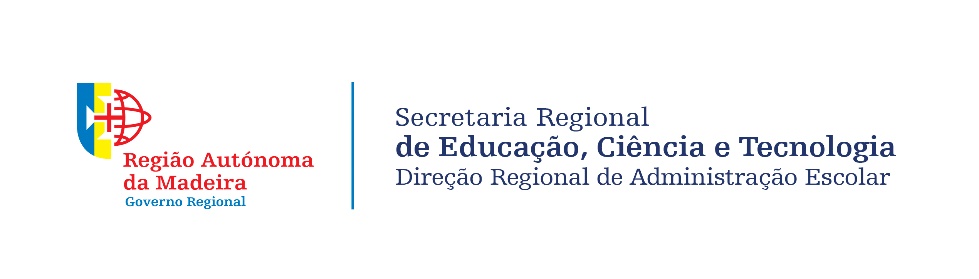 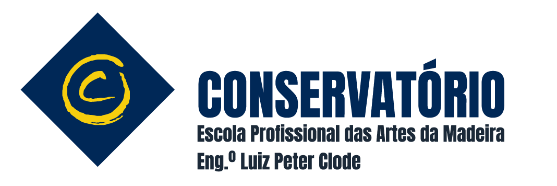 Nota informativa: Os dados pessoais preenchidos neste formulário serão tratados para a finalidade a que o mesmo se destina, assentando no cumprimento de uma obrigação legal. A informação será conservada até que a finalidade se esgote, ficando os documentos com dados pessoais guardados no processo pessoal do respetivo titular, em local de acesso restrito, nos termos do RGPD. Os dados pessoais serão tratados para os fins estatísticos legalmente exigíveis e outras análises estatísticas, tais como, estudos, relatórios e publicações. Poderão ainda, ser alvo de tratamento para fins de investigação científica, histórica e de arquivo de interesse público. O titular dos dados poderá exercer os direitos de acesso, retificação, oposição, limitação do tratamento, apagamento, portabilidade e oposição, nos termos legais. A Direção Regional de Administração Escolar, sita ao Edifício Oudinot 4° andar, Apartado 3206, 9061-901 Funchal, é a entidade destinatária destes dados, bem como a entidade responsável pelo seu tratamento, podendo ser contactada para os endereços eletrónicos drae.sre@madeira.gov.pt ou através do seu Ponto de Contacto rgpd.drae@madeira.gov.pt. O titular poderá, querendo, apresentar reclamações e queixas junto do Gabinete para a Conformidade Digital e Proteção de Dados, para o endereço eletrónico gcpd.geral@madeira.gov.pt e/ou para a Comissão Nacional de Proteção de Dados, para os endereços constantes no seu sítio https://www.cnpd.pt/.1 - IDENTIFICAÇÃO DO(A) CANDIDATO(A)* Campo de preenchimento obrigatório2 - ENDEREÇO DE RESIDÊNCIA3 - ENDEREÇO PARA ENVIO DE CORRESPONDÊNCIA a)a) Apenas deve preencher caso pretenda que a correspondência seja enviada para um endereço diferente do endereço de residência. O(A) Candidato(a) ____________________________________________________________________________________     ___ /___ / 2023AFormulário de CandidaturaConcurso 2023/2024 Concurso para recrutamento e seleção do pessoal docente do Conservatório – Escola Profissional das Artes da Madeira - Eng. Luiz Peter Clode - CEPAM*Nome:*NIF:*Data de nascimento:*E-Mail:Contacto fixo:*Contacto móvel:Morada:Distrito:Código Postal:Localidade:Morada:Distrito:Código Postal:Localidade: